Maribor, 9.11.2022Info, 45. tedenObvestila, vabila, informacije:Info-okrogle mize in Družabna srečanja vsako sredo od 16. do 20. ure.Donacija, prevzem baterij (še na razpolago: TIP 10) v času uradnih ur pri sekretarju društva.Vloga za oprostitev plačila letne dajatve za vozila – pogoj 80% TO, pomoč v pisarni društva v času uradnih ur.Tehnični pripomočki, nov seznam, pomoč pri pisanju vloge v pisarni društva v času uradnih ur.5.11.2022, 1. turnir pikado. 1.m. Marjan Bratkovič, 2.m. Rašid Beganovič, 3.m. Cvetka Bratkovič. ČESTITAMO7.11.2022, Kulturni večer invalidov ob 17 uri, SNG.9.11.2022, Predavanje in kviz znanja, Svetovni dan jezikov in SZJ. Vodi Simona Kristl.11.11.2022, Rdeči križ Maribor, pomoč v paketih hrane. Prejemniki bodo o prevzemu obveščeni SMS.11.11.2022, Kulturni večer ob dnevu SZJ, ZDGNS.12.11.2022, DP pikado, Hrastnik, ŠZS-SPK.15.11.2022, Predstavitev gluhote in SZJ v Srednji zdravstveni in kozmetični šoli Maribor.26.11.2022, 1. festival pantomime in poezije v SZJ, DGN LJ, prijave pri Srečko Veit do 28.9.2022.8.12.2022, 14. seja Upravni odbor.9.12.2022, Novoletni šahovski turnir. Prijave pri Franc Perkovič.18.12.2022, Novoletno srečanje članov, Dedek Mraz. Prijave pri Ernestini Savski 14.12.2022.Trening pikado, ponedeljek 8-10 ure, sreda 16-18 ure. Prijave pri Franc Perkovič.Trening telovadba, ponedeljek 12-14 ure, petek 10-12 ure. Prijave pri Franc Perkovič.Trening rusko kegljanje, torek 10-12 ure, sreda 14-16 ure. Prijave pri Franc Perkovič.Trening šah, sreda 18-20 ure. Prijave pri Franc Perkovič.Trening kolesarjenje, sobota 10-12 ure. Prijave pri Franc Perkovič.Prodaja cenovno ugodnih kvalitetnih baterij Duracell, 3,00 eur/1 paket=6 kom za slušne aparate za člane.Namenitev dela dohodnine za donacijo v višini 1%. Z donacijo pomagate osebam z okvaro sluha v društvu. Navodila za izpolnitev obrazca na: https://www.dgnp-mb.si/dohodnina/.Vse aktivnosti objavljene: http://www.dgnp-mb.si, https://www.facebook.com/dgnp.maribor/ ZA NUJNO POMOČ ČLANOM SMO DOSEGLJIVI: mobitel: 041 777 132 (sms, video klic) in e-pošta: dgn.maribor@guest.arnes.si, dgn.maribor@gmail.com.Uradne ure v pisarni: ponedeljek 9-12 ure, sreda 16-18 ure. podružnica Ptuj vsak tretji petek 16-18 ure.Vljudno vabljeni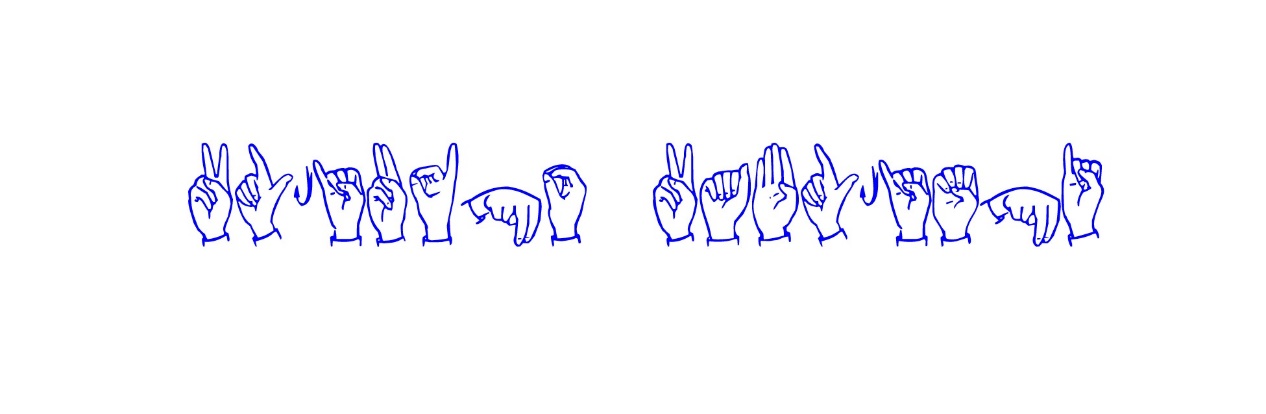 Milan Kotnik 									Ernestina Savskistrokovni delavec-sekretar 							predsednica